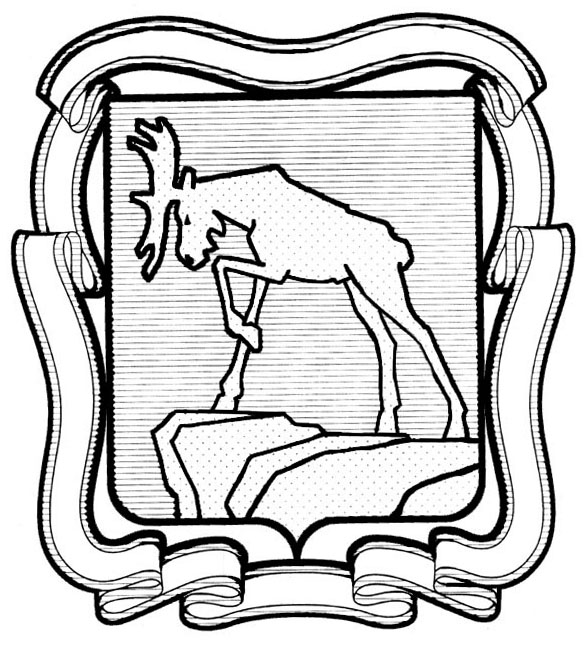 СОБРАНИЕ ДЕПУТАТОВ МИАССКОГО ГОРОДСКОГО ОКРУГАЧЕЛЯБИНСКАЯ ОБЛАСТЬТРЕТЬЯ СЕССИЯ СОБРАНИЯ ДЕПУТАТОВ МИАССКОГОГОРОДСКОГО ОКРУГА ШЕСТОГО СОЗЫВАРЕШЕНИЕ №8                                                                                                                                       от 27.11.2020 г.О протесте прокурора г. Миасса (исх. № 24-2020 от 19.11.2020г.) на Решение Собрания депутатов Миасского городского округа от 26.09.2003г. №3 «Об утверждении правил содержания собак и кошек их владельцами в муниципальном образовании «город Миасс»Рассмотрев предложение Председателя Собрания депутатов Миасского городского округа Д.Г. Проскурина  о  протесте прокурора г. Миасса (исх. № 24-2020 от 19.11.2020 г.) на Решение Собрания депутатов Миасского городского округа от 26.09.2003 г. №3 «Об утверждении правил содержания собак и кошек их владельцами в муниципальном образовании «город Миасс», учитывая рекомендации постоянной комиссии по вопросам законности, правопорядка и местного самоуправления, руководствуясь Федеральным законом от 06.10.2003 г. №131-Ф3 «Об общих принципах организации местного самоуправления в Российской Федерации» и Уставом Миасского городского округа, Собрание депутатов Миасского городского округаРЕШАЕТ:1. Принять к рассмотрению протест прокурора г. Миасса (исх. № 24-2020 от 19.11.2020 г.) на Решение Собрания депутатов Миасского городского округа от 26.09.2003 г. №3 «Об утверждении правил содержания собак и кошек их владельцами в муниципальном образовании «город Миасс»2. Рекомендовать Главе Миасского городского округа Тонких Г.М. разработать и направить в Собрание депутатов Миасского городского округа проект решения Собрания депутатов Миасского городского округа по существу указанного протеста в срок до 15.12.2020 г.  3. Контроль исполнения настоящего Решения возложить на комиссию по вопросам законности, правопорядка и местного самоуправления.Председатель Собрания депутатов Миасского городского округа                                                                                   Д.Г. Проскурин